PolitesseOBJECTIFSLes élèves seront amenés à :faire la lecture d’un texte présentant une situation philosophique ;dégager les questions pertinentes et chercher en commun des réponses ;distinguer les termes proches et établir des liens entre les notions philosophiques ;raisonner et exprimer des opinions articulées ;faire une recherche sur une notion et présenter à l’écrit leur réflexion.COMPÉTENCESFrançais : lire un texte et apprendre à l’analyserécrire un texte argumentatifÉthique et culture religieuse :raisonner sur une notion importante en éthique et sur des enjeux éthiquesMISE EN CONTEXTEInvitez les élèves à lire la chronique « Explo-philo » aux pages 10 et 11.
En groupe, demandez-leur s’ils se reconnaissent dans l’un des personnages ou s’ils ont déjà vécu une situation semblable.  
PRÉPARATION DE L’ATELIER DE RÉFLEXIONCarte conceptuelle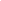 Notions et questionsPour vous aider à initier la discussion philosophique, à la relancer ou à la rediriger, vous pouvez vous appuyer sur les questions suivantes, selon la couleur de la discussion et en les formulant selon la compréhension de vos élèves : 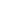 Société 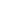 Pourquoi faut-il dire « merci » et « s’il vous plaît » ?Pourquoi est-ce « déplacé » quand on ne le dit pas ?Est-ce qu’il y a des moments où on peut se passer de dire ces formules de politesse ?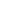 Empathie
Pourquoi penses-tu que le robot semble bizarre ? Pourquoi les blagues du robot ne sont-elles pas drôles ?Qu’est-ce qui fait qu’on peut être choqué(e) des blagues du robot ? 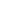 Respect  Lorsqu’il fait des blagues, qu’est-ce que le robot ne respecte pas ?Lorsqu’il dit trop souvent « merci », qu’est-ce que le robot ne respecte pas ? Quand on est poli(e), qu’est-ce qu’on respecte ?À quoi sert le respect ?Si on est impoli(e), est-ce qu’on est nécessairement irrespectueux ?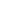 HonnêtetéJuges-tu que le robot a été simplement honnête concernant le nez en carotte ?Y a-t-il une différence entre la politesse et l’honnêteté ? T’arrive-t-il d’être plus honnête que poli ?T’arrive-t-il d’être plus poli que honnête ?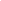 NormesQuand le robot dit trop « merci », transgresse-t-il une norme ? Si oui, laquelle?À quoi servent les normes de politesse ? Qu’est-ce qu’elles facilitent ?Peut-on penser les changer ? Peut-on penser les remettre en question? ACTIVITÉS D’ÉCRITUREExercice de réflexion écritePense à une formule de politesse que tu as de la difficulté à respecter, ou à un moment où tu n’as pas respecté la norme. Essaie de voir pourquoi c’est difficile.POUR ALLER PLUS LOINPousser plus loin la discussion, ce qui implique de se questionner sur la distinction entre honnêteté et politesse.